 Утвердить план мероприятий Убеевского сельского поселения Красноармейского района Чувашской Республики, направленных на противодействие  распространению наркотиков  в  Убеевском  сельском поселении на  2021  год. (приложение № 1)Признать утратившим силу постановление администрации Убеевского сельского поселения 14.01.2020  № 5. Контроль за исполнением настоящего постановления оставляю за собой.Настоящее постановление вступает в силу после его официального опубликования в периодическом печатном издании  «Вестник Убеевского сельского поселения».    Глава  Убеевского    сельского  поселения                                                                                   Н.И.ДимитриеваПриложение 1к постановлению администрации Убеевского сельского поселения № 04  от 26.01.2021  г.ПЛАНмероприятий, направленных на противодействиераспространению наркотиков в  Убеевскому сельскому поселениию  на   2021  годЧĂВАШ  РЕСПУБЛИКИКРАСНОАРМЕЙСКИ РАЙОНĚ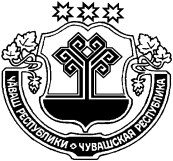 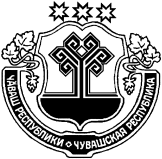 ЧУВАШСКАЯ  РЕСПУБЛИКАКРАСНОАРМЕЙСКИЙ РАЙОНУПИ ЯЛ ПОСЕЛЕНИЙĚНАДМИНИСТРАЦИЙĚ       ЙЫШĂНУ2021.01.26     04   №Упи салиАДМИНИСТРАЦИЯУБЕЕВСКОГОСЕЛЬСКОГО ПОСЕЛЕНИЯ             ПОСТАНОВЛЕНИЕ    26.01. 2021    №  04с. УбеевоО плане мероприятий Убеевского сельского поселения Красноармейского района Чувашской Республики направ -ленных на противодействие распространению наркотиков в Убеевском сельском  поселении  на 2021  год№ п/пНаименование мероприятийСроки проведенияИсполнители Информационный час:- «Возраст тревог и ошибок» «Знать, чтобы  не  оступиться»январьмайсельск. библиотекаЕгорова Л.В. (по согласованию) Выявление детей и семей группы риска, социально запущенных детей январьАлексеева А.А.Иванова И.Г.  соц.педагог МБОУ УСОШ (по согласованию)Формирование банка данных - социальной картотеки, в которую включаются:     • малообеспеченные, многодетные, неполные семьи; неблагополучные семьи;   • безнадзорные, «трудные» дети;    •  дети, оставшиеся без опеки родителейянварьАлексеева А.А., Иванова И.Г.  соц.педагог МБОУ УСОШ (по согласованию) Выступления на   родительских собраниях, классных часах в МБОУ «Убеевская СОШ» по вопросам профилактики курения, употребления наркотиков, поведения несовершеннолетних в общественных местах  в течение годазам. по ВР.,  соцпедагог, кл. руководители МБОУ УСОШ  (по согласов.) Выступления на собрании граждан по   вопросам профилактики курения, употребления наркотиков, поведения несовершеннолетних в общественных местахфевраль - март Администрация с/п,  УУП Архипов Я.А. (по соглас.)Книжные выставки- нравственный человек – счастливый человек «Люди и судьбы»февраль сельск. библиотекаЕгорова Л.В. (по согласованию)Встреча с медработниками:- «Мифы и  правда о наркотиках»ФевральМайсентябрьдекабрьМБОУ УСОШ, сельск. библиотекаЕгорова Л.В. (по согласов) Проведение уроков здоровья   Один раз в месяцКл. руковод. МБОУ УСОШ (по соглас)Организация и проведение недели права:  встречи с работниками ОП по Красноармейскому району,- проведение бесед с трудными детьми;- кл. часы: «Закон и подросток»- встреча с педагогами психологами- посещение неблагополучных семей1 декада апреляМБОУ УСОШ, сельск. библ. Егорова Л.В. (по согласованию)Месячник против наркотиков- Провести анкетирование среди старшеклассников- Провести классные часы на тему: «Наркотики – это чума», беседы, просмотр презентации «Остановись и подумай!»-  «Это нужно помнить!»май Иванова  И.Г. социальный педагог МБОУ УСОШ, Егорова Л.В. (по согласованию)Конкурс  рисунков «Мы  против  наркотиков»майИванова   И.Г.,   Егорова Л.В. (по согласованию)Работа  оздоровительного  лагеря при МБОУ УСОШиюньМБОУ УСОШ (по соглас)Информационный час:- «Возраст тревог и ошибок».  «Мы против наркотиков»  «Наркотики – чума  века»  «Сообщи, где торгуют смертью» майдекабрьРаботники  культ., Иванова  И.Г. социальный педагог МБОУ УСОШ Егорова Л.В. (по согласо) Участие в республиканских, районных акциях, проектахв течение годапредседатель совета  молодежи (по соглас), Проведение заседаний совета профилактики 1 раз в  месяцПредседатель  СП (по согласованию)Организация и проведение дня физкультурника августСовет молодежи, работники  культ.  (по согласованию)Информационный час «Все о СПИДе»декабрьработники культ. (по согл)Месячник по профилактике правонарушений: • рейды в семьи; • классные часы «Ваши права, юные россияне», «Законы об ответственности несовершеннолетних» и др; • выпуск бюллетеней «Тебе, подросток», «Мы выбираем здоровый образ жизни»; • индивидуальная работа с детьми и их родителями; • лекции по вопросам профилактики наркомании, алкоголизма, ВИЧ-инфекции и т.д. • встречи с работниками ИДН, комиссии по делам несовершеннолетних; •  все  о СПИДе;• конкурс плакатов «Наркотикам – нет!»; Ноябрь МБОУ УСОШ, работники  культуры, сельск. библ. (по согласованию)